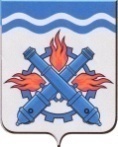 АДМИНИСТРАЦИЯ ГОРОДСКОГО ОКРУГАВЕРХНЯЯ ТУРАПОСТАНОВЛЕНИЕ от  30.07.2015 г. № 29Об утверждении результатов  конкурсного отбора для предоставления грантов в форме субсидий     ГАУПСО «Редакция газеты «Голос Верхней Туры» на реализацию проекта по размещению информации о деятельности органов местного самоуправления Городского округа Верхняя Тура в 2015 году 	Во исполнение постановления администрации Городского округа Верхняя Тура от 18.06.2015 № 19 «Об утверждении Порядка  предоставления грантов в форме субсидий             некоммерческим организациям на реализацию проектов по размещению информации о деятельности органов местного самоуправления Городского округа Верхняя Тура в периодических печатных изданиях, распространяемых на территории Городского округа Верхняя Тура», протокола № 1 от 30.07.2015 заседания комиссии рассмотрения заявок для предоставления грантов в форме субсидий             некоммерческим организациям на реализацию проекта по размещению информации о деятельности органов местного самоуправления Городского округа Верхняя Тура в периодическом печатном издании, распространяемом на территории Городского округа Верхняя Тура в 2015 году,ПОСТАНОВЛЯЕТ: 	1. Предоставить грант в форме субсидий    ГАУПСО «Редакция газеты «Голос Верхней Туры         на реализацию проекта по размещению информации о деятельности органов местного самоуправления Городского округа Верхняя Тура в 2015 году.	2. Настоящее постановление разместить на официальном сайте администрации Городского округа Верхняя Тура и в газете «Голос Верхняя Тура».	3. Контроль за исполнением настоящего постановления возложить на заместителя главы администрации Городского округа Верхняя Тура Щербакову Елену Владимировну.Глава городского округа                                                                        А.В. Брезгин